Република Северна МакедонијаУниверзитет „Св. Кирил и Методиј“ – Скопје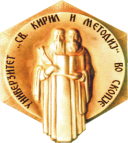 ШКОЛА ЗА ДОКТОРСКИ СТУДИИЗАПИСНИК од одржан годишeн семинар и годишна конференција со јавна презентација (II/IV/VI семестар)Комисијата потврдува дека кандидатот ОСВОИ / НЕ ОСВОИ 4 кредити за годишниот семинар и годишната конференција, согласно структурата на докторските студии.Комисија во состав:Проф.д-р ________________, ___________, член од ССДС 			        (титула, Име и Презиме)                                    (потпис)Проф.д-р ________________, ___________, Ментор 			        (титула, Име и Презиме)                                    (потпис)               Проф.д-р ________________, ___________, Раководител на СП (или замена)			        (титула, Име и Презиме)                                    (потпис)               	Бул. Гоце Делчев 9, 1000 Скопје, П.Ф. 576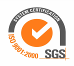 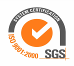 Република МакедонијаДа се заокружи за кој семестар се однесува!Локација и датумСтудентМенторСтудиска програма Поле на истражување Наслов на трудот кој се презентираММ/ГГ на запишување на докторски студииОцена на јавната презентација (да се заокружи):А       Б       В       ГА Презентацијата се карактеризира со темелност, концизност и јасност во излагањето. Кандидатот покажува одлично владение со проблематиката и се здобива со 4 ЕКТС кредити за годишниот семинар и годишната конференција.Б Презентацијата е солидно подготвена и презентирана. Кандидатот покажува високо ниво на  владение со проблематиката и се здобива со 4 ЕКТС кредити за годишниот семинар и годишната конференција.В Презентацијата содржи извесни недостатоци и недоречености во излагањето. Потребно е да се извршат одредени корекции и повторна презентација во рок од 14 дена.Г Презентацијата е мошне површна и содржи суштински недостатоци. Потребно е да се извршат целосни подготвителни истражувачки активности, повторна подготовка и презентација во нареден термин.телефон +389 2 3293 293факс +389 2 3293 202ректор +389 2 3293 200www.ukim.edu.mk